Fun Fonts Poster—Typography ProjectCreate a poster that utilizes numerous font types—sans serif, serif, script, and decorative/display.  The poster should include either a specific theme, lyrics to a poem or song/chorus, or otherwise incorporate something meaningful to you. Other requirements are listed below.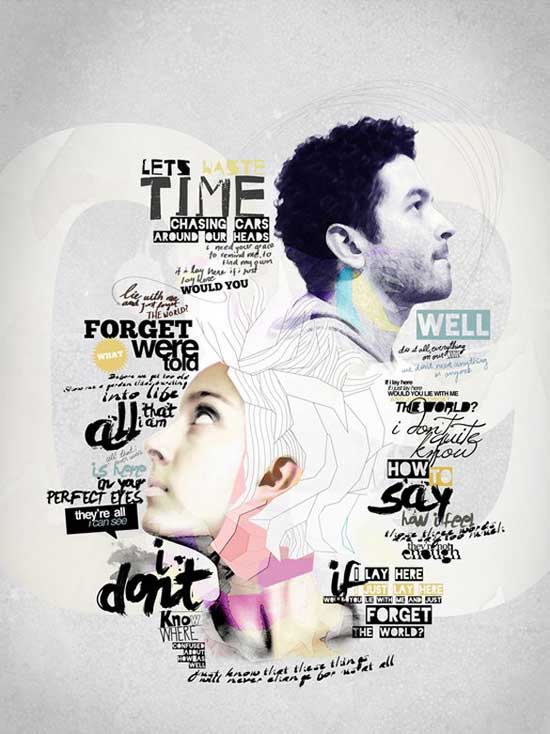 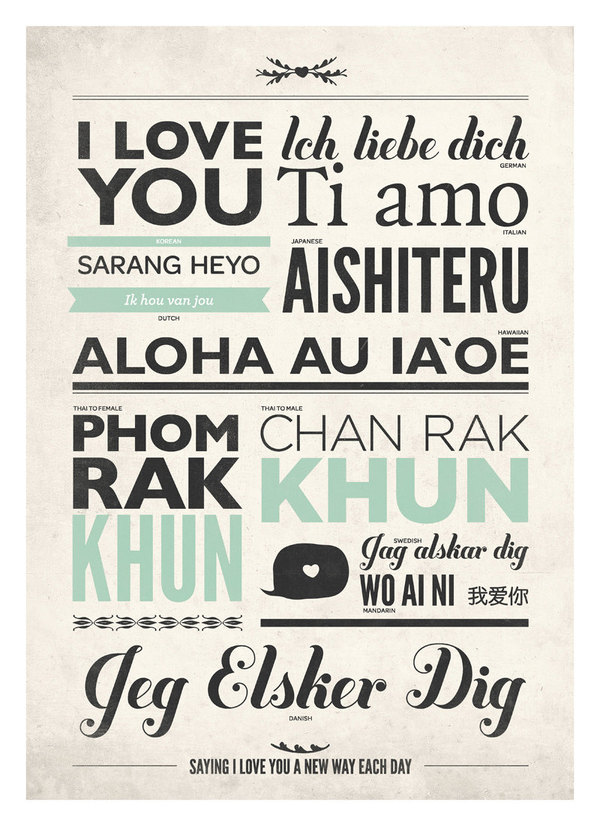 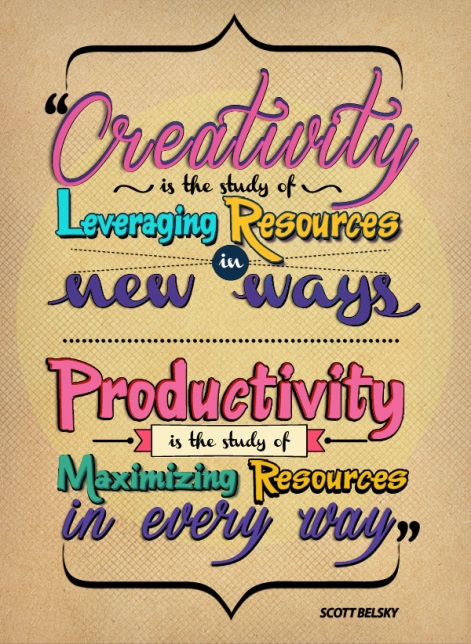 Requirement
-----Set paper size to 7.5” wide by 10” tall; print at 100% scale in color!Points PossibleDeductionsBackground texture created using: Solid color background layer(higher layer) Custom, loaded brush (cracks, smoke, textures) with blending mode applied5Vignette effect around edges; use a soft, big black brush on a layer above the background layers to “burn” the edges/corners (if using a light background, this can be a suitable color for the effect)5At least 2 custom shapes (banners, dividers, etc.) OR custom brushes
List which were used (loaded from Z drive) 
8At least FOUR different types of fonts. List the font used for each of these categories. If you used more than one, you do not need to list more than one:Sans serif:__________________________________________Serif: __________________________________________Script/Handwritten/Scribble: __________________________________________Display/Decorative: __________________________________________
8Character Panel: Modification of text spacing—kerning or tracking—in at least TWO places AND/OR use of horizontal or vertical scale adjustment. List where and whether it was negative or positive____________________________    +   -____________________________    +   -____________________________    +   -4Creative use of fonts that show emotion or tone and use of at least one warped/curved text10Professional appearance—remember, that text has to be the focus of this piece, but you can use other images if it does not detract from the focus; utilize rotation, blending modes, clipping masks and layer styles as needed10Spelling10 (Save JPG for Web to Portfolio folder and upload!)                           TOTAL60